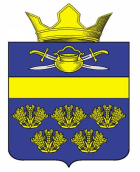 АДМИНИСТРАЦИЯ ВЕРХНЕКУРМОЯРСКОГО СЕЛЬСКОГО ПОСЕЛЕНИЯ КОТЕЛЬНИКОВСКОГО МУНИЦИПАЛЬНОГО РАЙОНА ВОЛГОГРАДСКОЙ ОБЛАСТИПОСТАНОВЛЕНИЕ10 января    2018                                                                                        №1       О признании утратившими силу отдельных нормативных правовых актов     В соответствии , с Федеральным законом от 06.10.2003г. № 131-ФЗ «Об общих принципах организации местного самоуправления в Российской Федерации», Уставом Верхнекурмоярского сельского поселения Котельниковского муниципального района Волгоградской области, администрация   Верхнекурмоярского  сельского поселения Котельниковского муниципального района Волгоградской области постановляет: 1. признать утратившими силу следующие нормативные правовые акты: 1.1 постановление администрации Верхнекурмоярского сельского поселения Котельниковского муниципального района Волгоградской области от 18.12.2017 №44 «Об утверждении административного регламента предоставления администрацией Верхнекурмоярского сельского поселения Котельниковского муниципального района Волгоградской области «Предоставление разрешения на отклонение  о  предельных параметров разрешенного строительства,реконструкции объектов капитального строительства»;  1.2 постановление  администрации Верхнекурмоярского сельского поселения Котельниковского муниципального района Волгоградской области от 31.07.2012 №43 «Об утверждении административного регламента предоставления администрацией Верхнекурмоярского сельского поселения Котельниковского муниципального района Волгоградской области « Предоставление разрешений на условно разрешенный вид использования земельного участка и (или) объекта капитального строительства»;  1.3 постановление администрации Верхнекурмоярского сельского поселения Котельниковского муниципального района Волгоградской области от 12.07.2013 №25 «О внесении изменений в постановление администрации Верхнекурмоярского сельского поселения Котельниковского муниципального района Волгоградской области от 31.07.2012 №43 «Об утверждении административного регламента предоставления администрацией Верхнекурмоярского сельского поселения Котельниковского муниципального района Волгоградской области « Предоставление разрешений на условно разрешенный вид использования земельного участка и (или) объекта капитального строительства»»; 1.4 пункт 15 постановления администрации Верхнекурмоярского сельского поселения Котельниковского муниципального района Волгоградской области от 09.01.2013 №1 «О внесении изменений в некоторые правовые акты администрации Верхнекурмоярского сельского поселения Котельниковского муниципального района Волгоградской области»; 1.5 подпункт 1.28 в пункте1 постановления администрации Верхнекурмоярского сельского поселения Котельниковского муниципального района Волгоградской области от 19.01.2016 №3 «О внесении изменений в постановления администрации Верхнекурмоярского сельского поселения Котельниковского муниципального района Волгоградской области»; 1.6 постановление администрации Верхнекурмоярского сельского поселения Котельниковского муниципального района Волгоградской области от 16.11.2016 №47 «Об утверждении административного регламента  предоставления муниципальной услуги «Заключение договора о размещении нестационарного торгового объекта в соответствии со схемой размещения нестационарных торговых объектов на территории Верхнекурмоярского сельского поселения»; 1.7  постановление администрации Верхнекурмоярского сельского поселения Котельниковского муниципального района Волгоградской области от 05.07.2017 №30 «Об утверждении административного регламента предоставления администрацией Верхнекурмоярского сельского поселения Котельниковского муниципального района Волгоградской области муниципальной услуги «Выдача градостроительных планов земельных участков»; 1.8   постановление администрации Верхнекурмоярского сельского поселения Котельниковского муниципального района Волгоградской области от 06.03.2013 №4  «О внесении изменений в постановление администрации  Верхнекурмоярского сельского поселения Котельниковского муниципального района Волгоградской области от 09.07.2012 № 35 «Об утверждении административного регламента предоставления администрацией  Верхнекурмоярского сельского поселения Котельниковского  муниципального района Волгоградской области муниципальной услуги «Подготовка, выдача и утверждение градостроительных планов земельных участков»;   1.9     постановление администрации Верхнекурмоярского сельского поселения Котельниковского муниципального района Волгоградской области от 12.07.2013 №23 «О внесении изменений в постановление администрации Верхнекурмоярского сельского поселения Котельниковского муниципального района Волгоградской области от 09.07.2012г. №35 «Об утверждении административного регламента предоставления администрацией Верхнекурмоярского сельского поселения  Котельниковского  муниципального района Волгоградской области муниципальной услуги «Подготовка, выдача и утверждение градостроительных планов земельных участков»»;  1.10 постановление администрации Верхнекурмоярского сельского поселения Котельниковского муниципального района Волгоградской области от 10.06.2014 №17 « О внесении изменений в постановление администрации  Верхнекурмоярского сельского поселения Котельниковского муниципального района Волгоградской области от 09.07.2012 № 35 «Об утверждении административного регламента предоставления администрацией  Верхнекурмоярского сельского поселения Котельниковского  муниципального района Волгоградской области муниципальной услуги «Подготовка, выдача и утверждение градостроительных планов земельных участков»;  1.11  постановление администрации Верхнекурмоярского сельского поселения Котельниковского муниципального района Волгоградской области от 13.10.2016 №40 «О внесении изменений в постановление администрации Верхнекурмоярского сельского поселения от 8 сентября 2015 г. № 49 «Об утверждении административного регламента предоставления администрацией Верхнекурмоярского сельского поселения Котельниковского муниципального района Волгоградской области муниципальной услуги «Выдача градостроительных планов земельных участков»;  1.12 постановление администрации Верхнекурмоярского сельского поселения Котельниковского муниципального района Волгоградской области от 11.07.2017 №32 «О внесении изменений в постановление администрации Верхнекурмоярского сельского поселения  Котельниковского муниципального района Волгоградской области от 5 июля 2017 г. № 30 «Об утверждении административного регламента предоставления администрацией Верхнекурмоярского сельского поселения Котельниковского муниципального района Волгоградской области муниципальной услуги «Выдача градостроительных планов земельных участков»;  1.13 подпункт 1.11 в пункте1 постановления администрации Верхнекурмоярского сельского поселения Котельниковского муниципального района Волгоградской области от 19.01.2016 №3 «О внесении изменений в постановления администрации Верхнекурмоярского сельского поселения Котельниковского муниципального района Волгоградской области».2. Настоящее постановление вступает в силу со дня его подписания.Глава Верхнекурмоярского                   сельского поселения                                                                  А.С. Мельников                                                                          